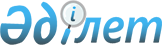 О внесении изменений и дополнений в некоторые решения Правительства Республики КазахстанПостановление Правительства Республики Казахстан от 12 июня 2008 года N 579



      В соответствии с 
 Бюджетным кодексом 
 Республики Казахстан от 24 апреля 2004 года Правительство Республики Казахстан 

ПОСТАНОВЛЯЕТ:





      1. Внести в некоторые решения Правительства Республики Казахстан следующие изменения и дополнения:




      1) в 
 постановлении 
 Правительства Республики Казахстан от 29 августа 2007 года N 753 "О Среднесрочном плане социально-экономического развития Республики Казахстан на 2008-2010 годы" (САПП Республики Казахстан, 2007 г., N 32, ст. 354):



      в 
 Среднесрочном плане 
 социально-экономического развития Республики Казахстан на 2008-2010 годы, утвержденном указанным постановлением:




      в 
 разделе 5 
 "Перечень приоритетных бюджетных инвестиционных проектов (программ) на 2008-2010 годы в разрезе действующих и разрабатываемых государственных и отраслевых (секторальных) программ":




      в перечне приоритетных республиканских бюджетных инвестиционных проектов (программ) на 2008-2010 годы:




      в подразделе "Программа развития отрасли гражданской авиации на 2006-2008 годы":



      в строке, порядковый номер 136:



      в графе 2 слово "Реконструкция" заменить словами "Разработка проектно-сметной документации по реконструкции";




      в перечне приоритетных местных бюджетных инвестиционных проектов (программ), финансируемых за счет целевых трансфертов на развитие и кредитования из республиканского бюджета, на 2008-2010 годы:




      в подразделе "Государственная программа социально-экономического развития города Астаны на 2006-2010 годы":



      в строке, порядковый номер 591:



      в графе 5 цифры "1 152 199" заменить цифрами "1 002 199";



      в графе 7 цифры "1 152 199" заменить цифрами "1 002 199";



      в строке "Итого по Программе":



      в графе 7 цифры "111 206 098" заменить цифрами "111 056 098";




      2) в 
 постановлении 
 Правительства Республики Казахстан от 12 декабря 2007 года N 1223 "О реализации Закона Республики Казахстан "О республиканском бюджете на 2008 год":




      в 
 приложении 3 
 к указанному постановлению:



      в функциональной группе 12 "Транспорт и коммуникации":



      по администратору 215 "Министерство транспорта и коммуникаций Республики Казахстан":



      в программе 002 "Развитие автомобильных дорог на республиканском уровне":



      в подпрограмме 004 "За счет внешних займов":



      цифры "1 963 970" заменить цифрами "2 375 570";



      строку "Реабилитация автодороги Алматы-Астана 411 600" исключить;



      в подпрограмме 005 "За счет внутренних источников" цифры "13 993 536", "5 945 000", "2 873 000", "3 313 400", "737 710", "133 200", "100 000", "516 000" заменить соответственно цифрами "16 030 986", "4 603 300", "1 873 000", "3 490 400", "1 082 710", "116 600", "95 500", "269 350";



      дополнить строкой следующего содержания:



      "Разработка проектно-сметной документации по реконструкции автодороги "Актобе - Мартук - граница Российской Федерации 50 000";



      в подпрограмме 016 "За счет софинансирования внешних займов из республиканского бюджета" цифры "9 388 030", "176 400", "15 000", "3 900 000" заменить соответственно цифрами "9 605 981", "766 591", "73 879", "3 032 979";



      в программе 006 "Развитие инфраструктуры воздушного транспорта":



      в строке "Реконструкция искусственной взлетно-посадочной полосы и аэровокзала аэропорта города Костанай Костанайской области" слово "Реконструкция" заменить словами "Разработка проектно-сметной документации по реконструкции";



      цифры "834 500", "1 134 500" заменить соответственно цифрами "101 076", "1 867 924";



      в программе 028 "Целевые трансферты на развитие областным бюджетам, бюджетам городов Астаны и Алматы на развитие транспортной инфраструктуры" цифры "3 379 999", "2 005 747", "5 343 000", "3 396 020", "730 000", "178 736", "5 393 057", "4 799 131", "500 000" заменить соответственно цифрами "3 350 351", "1 988 153", "5 260 623", "3 442 303", "699 808", "171 122", "5 390 851", "4 146 943", "323 337";



      строку "Строительство улицы Сейфуллина от улицы Кумисбекова до улицы Бейсековой в городе Астане 1 000 000" исключить;



      дополнить строками следующего содержания:



      "Строительство улицы N 38 от проспекта Мирзояна до проспекта Абылай-хана в городе Астане 1 002 199;



      Строительство улицы N 41 от проспекта Манаса до университетского городка в городе Астане 150 000;



      Строительство улицы N 42 от проспекта Манаса до университетского городка в городе Астане 150 000;



      Строительство проездов в медицинском кластере южнее улицы N 19 в городе Астане 100 000;



      Строительство улицы N 39 от улицы N 41 до улицы N 42 в городе Астане 150 000;



      Строительство улицы Мирзояна от улицы N 38 до улицы N 12 в городе Астане 50 000;



      Строительство улицы Сарыарка от улицы N 23 до улицы N 27 в городе Астане 350 000";




      3) в 
 постановлении 
 Правительства Республики Казахстан от 12 декабря 2007 года N 1224 "Об утверждении паспортов республиканских бюджетных программ на 2008 год":




      в 
 приложении 165 
 к указанному постановлению:



      в графе 5 таблицы пункта 6. "План мероприятий по реализации бюджетной программы" строки, порядковый номер 2:



      пункт 3 исключить;



      в строке, порядковый номер 3:



      в пункте 4 после слов "реконструкции и проектно-изыскательским работам по автодороге Астана-Петропавловск, через город Кокшетау на участке "Астана-Щучинск" дополнить словами ". Авансовая оплата в размере не более 70 процентов от суммы договора";



      в пункте 11 после слов "- "граница Российской Федерации (на Астрахань) - Атырау" дополнить словами "; - "Актобе - Мартук - граница Российской Федерации";



      в строке, порядковый номер 4:



      в пункте 1 после слов "экспертизу и контрактам с подрядчиками;" дополнить словами "оплата услуг консультантов по надзору за строительством, оплата налогов, связанных с надзором за строительством;";



      в пункте 4 после слов "связанных с реконструкцией дорог," дополнить словами "оплата услуг консультантов по надзору за строительством,";




      в 
 приложении 168 
 к указанному постановлению:



      в графе 5 таблицы пункта 6. "План мероприятий по реализации бюджетной программы" строки, порядковый номер 2:



      в подпункте 2) слова "реконструкция взлетно-посадочной полосы аэропорта города Костанай (приказ Комитета по делам строительства Министерства индустрии и торговли Республики Казахстан N 70-ПИР от 02.03.06 года; заключение гос.экспертизы N 2-98/05 от 25 февраля 2005 года) и" исключить;




      "Прямой результат" пункта 7 изложить в следующей редакции:



      "Прямой результат: Реконструкция взлетно-посадочной полосы и переоснащение сервисной и аэродромной спецтехникой аэропорта "Коркыт Ата". Разработка проектно-сметной документации 2-го этапа проекта "Реконструкция искусственной взлетно-посадочной полосы и аэровокзала аэропорта г. Костанай". Реконструкция аэровокзального комплекса аэропорта Актобе";




      в 
 приложении 179 
 к указанному постановлению:



      в графе 5 таблицы пункта 6. "План мероприятий по реализации бюджетной программы":



      слова "строительству ул. Сейфуллина от ул. Кумисбекова до ул. Бейсекова в городе Астане;" исключить;



      после слов "строительству участка улицы Сарыарка от улицы N 4 до улицы N 23 в городе Астане (заключения государственных экспертиз от 29 декабря 2004 года N 2-741/04 и от 21 июня 2005 года N 2-361/05);" дополнить словами "строительству улицы N 38 от проспекта Мирзояна до проспекта Абылай-хана в городе Астане; строительству улицы N 41 от проспекта Манаса до университетского городка в городе Астане (заключение государственной экспертизы от 3 декабря 2007 года N 23-393/07); строительству улицы N 42 от проспекта Манаса до университетского городка в городе Астане (заключение государственной экспертизы от 26 декабря 2007 года N 23-419/07); строительству проездов в медицинском кластере южнее улицы  N 19 в городе Астане; строительству улицы N 39 от улицы N 41 до улицы N 42 в городе Астане; строительству улицы Мирзояна от улицы N 38 до улицы N 12 в городе Астане; строительству улицы Сарыарка от улицы N 23 до улицы N 27 в городе Астане (заключение государственной экспертизы от 6 ноября 2007 года N 2-612/07);".




      2. Настоящее постановление вводится в действие со дня подписания.

      

Премьер-Министр




      Республики Казахстан                       К. Масимов


					© 2012. РГП на ПХВ «Институт законодательства и правовой информации Республики Казахстан» Министерства юстиции Республики Казахстан
				